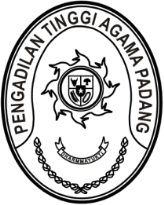 MAHKAMAH AGUNG REPUBLIK INDONESIADIREKTORAT JENDERAL BADAN PERADILAN AGAMAPENGADILAN TINGGI AGAMA PADANGJalan By Pass KM 24, Batipuh Panjang, Koto TangahKota Padang, Sumatera Barat 25171 www.pta-padang.go.id, admin@pta-padang.go.idPadang, 15 Februari 2024Yth. Sekretaris Mahakamah Agung RICq. Kepala Biro Perencanaan dan organisasiDi         JakartaSURAT PENGANTARNomor :      /KPTA.W3-A/OT1.6/II/2024Diterima Tanggal…………………………………… .No.Naskah Dinas yang dikirimkanBanyaknyaKeterangan1Laporan Pelaksanaan Kegiatan (LPK) Pengadilan Tinggi Agama Padang Tahun 20231 BundleDengan Hormat,Sehubungan dengan Surat Sekretariat Mahkamah Agung RI Nomor 4108/SEK/OT1.6/12/2023, bersama ini kami kirimkan Laporan Pelaksanaan Kegiatan (LPK) Pengadilan Tinggi Agama Padang Tahun 2023Penerima Pengirim ……………………………………Ketua Pengadilan Tinggi Agama Padang……………………………………Dr.H. Abd. Hamid Pulungan, S.H., M.H.NIP……………………………….NIP. 195807051986031001